IAIR Annual Conference and AGM 2023“Digitalization/IT Developments in the Insolvency World”18th – 21st September 2023In Belgrade, Serbia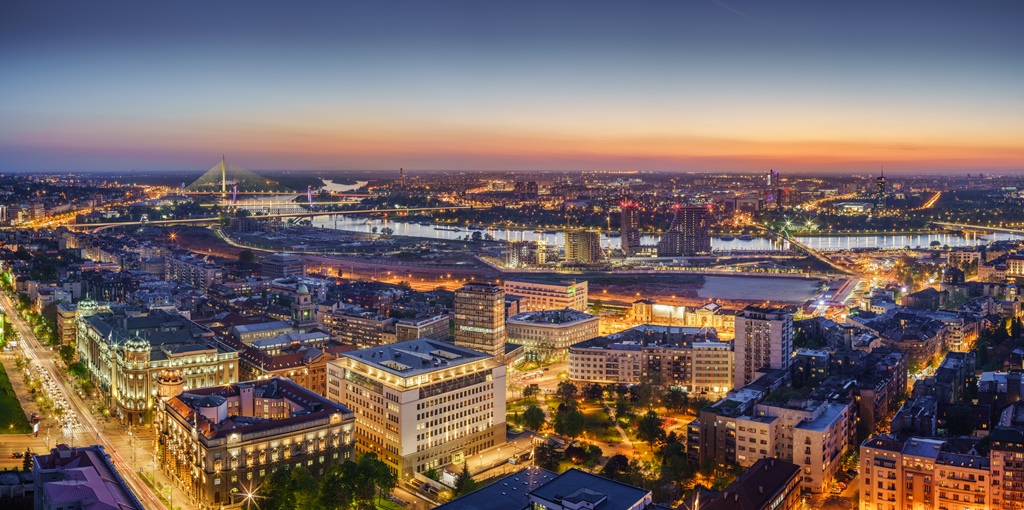 Day 1 – Monday 18 SeptemberDay 2 – Tuesday 19 SeptemberDay 3 – Wednesday 20 September Day 4 – Thursday 21 September Time (UK time) Session TopicVenue14.00-17.30Registration and networking opportunityMetropole Palace Hotel, reception area16.00-17.30Executive Committee meeting (Executive Committee members only)Metropole Palace Hotel Room to be determined18.00-20.00Drinks Reception and Formal Welcome to Belgrade & the IAIR 2023 Conference (Drinks with Hors d'oeuvres)Metropole Palace Hotel, roof top terrace20.00-onwardsFree sessionTime Session topicSpeakerVenue08.30-09.00Registration and morning coffee/teaMetropole Palace Hotel, reception areaSession 109.00-09.05Welcome and conference openingIAIR Executive Director & IAIR Chair Metropole Palace Hotel Ivo Andric Conference RoomSession 209.05-09.30Plenary 1 Keynote speech Keynote speaker to be determinedMetropole Palace Hotel Ivo Andric Conference RoomSession 309.30-10.45Plenary 2 Round Table - Member updates An opportunity for all members to update delegates on their key achievements and challenges All participantsMetropole Palace Hotel Ivo Andric Conference RoomSession 410.45-11.30Morning break and official photographMetropole Palace Hotel – Location to be determinedSession 511.30-12.00Plenary 3Branko Radulovic, Full Professor of Economics and Economic Analysis of Law, Faculty of Law, University of BelgradeMetropole Palace Hotel Ivo Andric Conference RoomSession 612.00-12.30Plenary 4Driving contemporary regulation through data and digitalizationTim Beresford, Chief Executive, AFSA, AustraliaMetropole Palace Hotel Ivo Andric Conference Room12.30-13.30Lunch Metropole Palace Hotel RestaurantSession 713.30-14.30Workshops 1 – Funding modelsWorkshops 1 – Funding modelsNikola Tesla Conference Room and To be determinedCorporate Zero Asset Company Insolvency  Dean Beale, Inspector General and Chief Executive, The Insolvency Service, United KingdomPersonalLow-income Personal insolvency  Trevor Noonan, Head of the Case Management Division in the Insolvency Service of Ireland;Karen Seebaran-Blondet, Supervisor of Insolvency, Office of the Supervisor of Insolvency, Trinidad and TobagoEster O. SpringerSupervisor of Insolvency, Barbados14.30-14.50Afternoon coffee/teaMetropole Palace Hotel Ivo Andric Conference Room Session 814.50 – 15.25Plenary 5Converting a paper-based process debtor application process to an online system complete with an integrated contribution process and credit checkJohn Cook, Depute Accountant in Bankruptcy, Accountant in Bankruptcy, ScotlandMetropole Palace Hotel Ivo Andric Conference RoomSession 915.25 – 16.00Plenary 6Crypto restructurings/ insolvencies in SingaporeFrancis Ng, Official Assignee and Public Trustee, Ministry of Law, SingaporeMetropole Palace Hotel Ivo Andric Conference RoomSession 1016.00 – 16.30Plenary 7FTXSpeaker to be determined16.30– 18.15Free session 18.15 – 18.30 Delegates meet in the Metropole Palace Hotel lobbyDelegates meet in the Metropole Palace Hotel lobbyDelegates meet in the Metropole Palace Hotel lobby18.30-22.00Formal Conference Dinner - To be determinedFormal Conference Dinner - To be determinedFormal Conference Dinner - To be determinedTime Session topicSpeakerVenue08.45-09.00Morning coffee/tea and networkingMetropole Palace Hotel Ivo Andric Conference RoomSession 1109.00-09.05Welcome IAIR Chair Metropole Palace Hotel Ivo Andric Conference RoomSession 1209.05-9.35Plenary 8IBC 21: A Nextgen IT Platform for Insolvency Regime in IndiaMr. Abhishek Mittapally, Manager, IBBI Metropole Palace Hotel Ivo Andric Conference RoomSession 139.35-10.05Plenary 9Statement of affairs and information collectionRussell Fildes, National Manager, New Zealand Insolvency & Trustee Service Metropole Palace Hotel Ivo Andric Conference RoomSession 1410.05-10.35Plenary 10Directors’ Disqualification Project UpdateCathy Shivan, Director of Insolvency Supervision, Corporate Enforcement Authority, IrelandAngela Crossley, Strategy, Policy and Analysis Director, The Insolvency Service, United KingdomMetropole Palace Hotel Ivo Andric Conference Room10.35-10.55Morning tea/coffee break Metropole Palace Hotel Ivo Andric Conference RoomSession 1510.55 – 11.30Plenary 11IAIR Diversity Project MembersExternal Speaker to be confirmedMetropole Palace Hotel Ivo Andric Conference RoomSession 1611.30-12.00Plenary 12Data, IT technology, AI, Risk and predictive modelling – Polish Experience (to be confirmed)Judge Kamila Sawicka, Chief Specialist Commercial Law Department, PolandSpeaker to be determinedMetropole Palace Hotel Ivo Andric Conference Room12.00 - 13.10Lunch Lunch Metropole Palace Hotel RestaurantSession 1713.10-14.10Workshops 2Workshops 2Nikola Tesla Conference Room andTo be determinedEarly Warning ToolsMarina Vatanen, Senior Bankruptcy Lawyer, the Office of Bankruptcy Ombudsman, FinlandDavid Hegarty, Director of Legal and Policy, Corporate Enforcement Authority, Ireland  Michael Dillon, Director of Legal, Corporate Enforcement Authority, Ireland Implementing the Diversity AgendaIAIR Diversity Project Members14.10-14.30Afternoon coffee/teaMetropole Palace Main Conference RoomSession 1814.30 - 15.00Plenary 13Data and Digitalization: Policy Considerations for Insolvency Regulation in Emerging Economies  Catherine Bridge Zoller, Senior Counsel, European Bank for Reconstruction & Development (EBRD)Metropole Palace Hotel Ivo Andric Conference RoomSession 1915.00–15.30Plenary 14Trustee and Debtor Risk Factors and AI DetectionElisabeth LangSuperintendent of Bankruptcy, Office of the Superintendent of Bankruptcy, CanadaMetropole Palace Hotel Ivo Andric Conference RoomSession 2015.30–16.30Annual General Meeting(IAIR Members only)16.30 -19.00Free session19.00 – 19.15 Meeting in the Metropole Palace lobby and organized transportation to Informal dinnerMeeting in the Metropole Palace lobby and organized transportation to Informal dinnerMeeting in the Metropole Palace lobby and organized transportation to Informal dinner19.30- 22.30Informal Dinner – To be determined
Informal Dinner – To be determined
Informal Dinner – To be determined
Time Session topicSpeakerVenue08.45-09.00Morning coffee/tea and networking Metropole Palace Hotel Ivo Andric Conference RoomSession 2109.00-09.05Welcome IAIR Chair Metropole Palace Hotel Ivo Andric Conference RoomSession 2209.05-09.35Plenary 15Electronic registry of Insolvency practitioners - findingsArdita Buna, Director, National Insolvency Agency, AlbaniaSpeaker to be determinedMetropole Palace Hotel Ivo Andric Conference RoomSession 2309.35-10.05Plenary 16World Bank UpdateSpeaker to be determinedMetropole Palace Hotel Ivo Andric Conference RoomSession 2410.05-10.35Plenary 17IMF UpdateSpeaker to be determinedMetropole Palace Hotel Ivo Andric Conference Room10.35-11.00Morning break and networkingMetropole Palace Hotel Ivo Andric Conference RoomSession 2511.00-11.30Plenary 18Metropole Palace Hotel Ivo Andric Conference RoomSession 2611.30-12.40Plenary 19Presentations from the New Members of IAIR:Abu DhabiBarbados KenyaWicki Andersen, Legal Director, Registration Authority, Abu Dhabi Global Market, UAEEster O. SpringerSupervisor of Insolvency, BarbadosSpeaker to be determinedMetropole Palace Hotel Ivo Andric Conference RoomSession 2712.40-13.00Handover to New IAIR Chair: Presentation by the host of IAIR 2023Formal handling over of the IAIR FlagFormal Closing of the Conference Country to be determinedMetropole Palace Hotel Ivo Andric Conference Room13.00 -14.00Lunch buffetMetropole Palace Hotel Main Restaurant14.00Delegates depart or are free to explore Belgrade and the surrounding area.Delegates depart or are free to explore Belgrade and the surrounding area.Delegates depart or are free to explore Belgrade and the surrounding area.